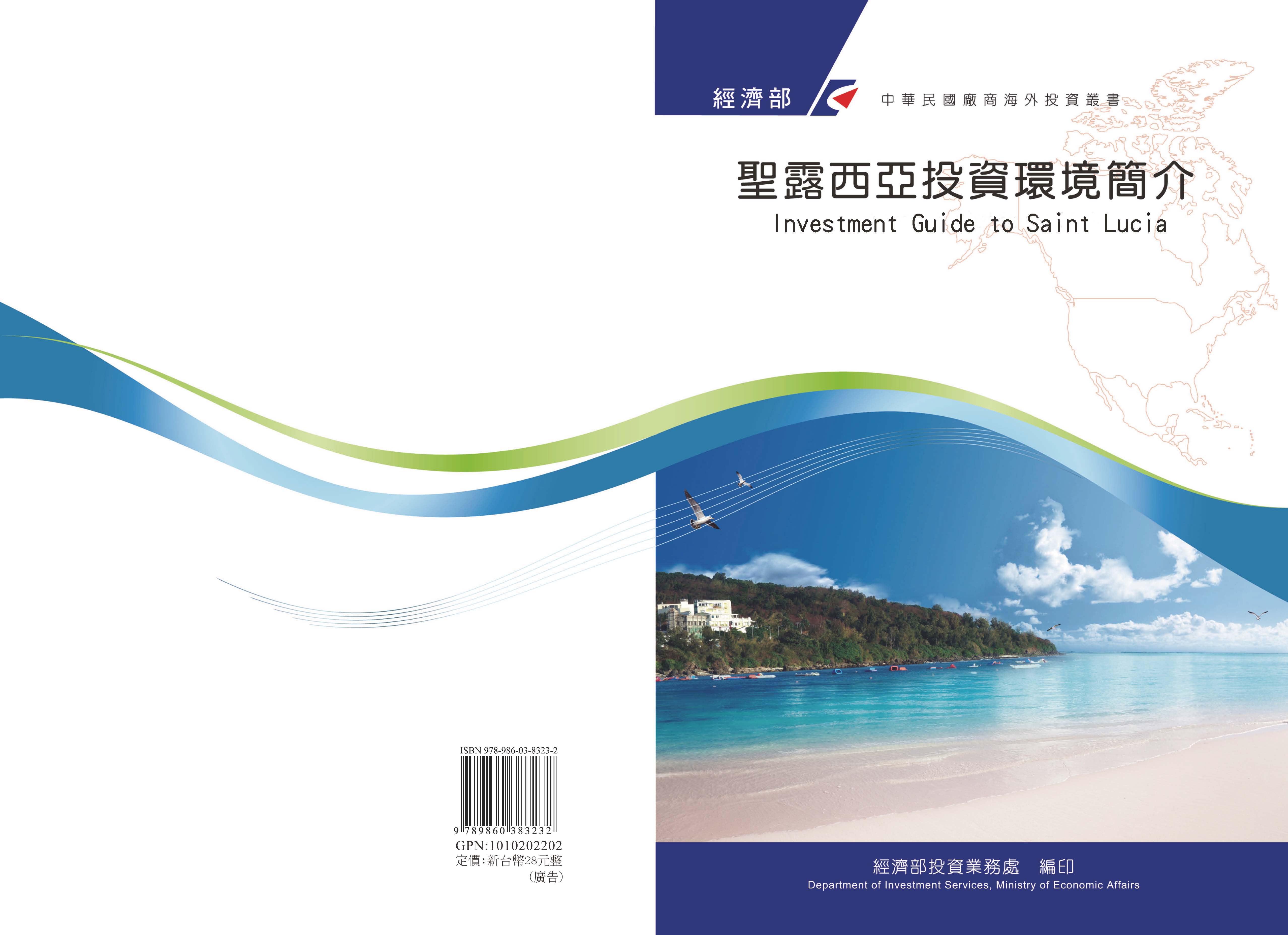 感謝駐聖露西亞大使館協助本書編撰目　錄第壹章　自然人文環境	1第貳章　經濟環境	3第參章　外商在當地經營現況及投資機會	7第肆章　投資法規及程序	9第伍章　租稅及金融制度	11第陸章　基礎建設及成本	13第柒章　勞工	17第捌章　簽證、居留及移民	19第玖章　結論	21附錄一　我國在當地駐外單位及臺（華）商團體	23附錄二　當地重要投資相關機構	24附錄三　當地外人投資統計	25附錄四　我國廠商對當地國投資統計	26聖露西亞基本資料表第壹章　自然人文環境一、自然環境聖露西亞位於東加勒比海小安地列斯群島中向風群島之中部，在聖文森國北方、巴貝多西方、法屬馬丁尼克南方，面積616平方公里，多山及丘陵地，屬熱帶海洋性氣候，氣溫均一，終年如夏，全年溫度在攝氏25度至32度之間，分乾、雨兩季，元月至五月為乾季，六月至十二月為雨季，地處颶風帶外圍，比起鄰近其他島國較少受颶風侵襲，但偶爾夏季仍會遭受颶風侵襲，惟近年來因全球氣候變遷，氣溫及季節已不如以前穩定。二、人文及社會環境（一）人口：聖露西亞全國人口為184,412人（2020年），其中82.5%為非洲黑人後裔，混血人種為11.9%，東印度裔為2.5%，其他或不詳人種為3.1%。英語為官方及主要語言，當地方言為克里歐語（Creole）或稱八都瓦語（Patois係混雜法語及非洲土語之方言）。（二）環境：露國海水澄靜，適於潛水、游泳、駕駛帆船及釣魚等，為愛好水上運動者之天堂，觀光渡假飯店頗多，設計各有特色，為歐洲、美國及加拿大等國人士度蜜月之熱門選擇，每年約有百萬人次觀光客來露旅遊。（三）宗教：露國人民重視宗教信仰，其中信仰天主教者占67.5%、基督教及英國國教則為32.5%。每逢星期六、日人民皆盛裝打扮，扶老攜幼上教堂，為主要之社交活動。另露國基督復臨安息日會（Seven Days Adventist）信眾人口逐漸成長，該教派人士每週五下午5時至週六下午5時為休息日。（四）教育：露國重視教育，全國識字率達93%，因有1979年諾貝爾獎經濟學獎得主亞瑟路易士（Arthur Lewis）及1992年文學獎得主瓦科特（Derek Walcott）爰自視甚高，自認為是東加勒比海地區之龍頭，惟人力資源素質及成熟度仍感不足，一般人民缺乏服務、工作效率及守時精神。（五）外商：露國近年來經濟成長衰退，失業率嚴重，政府願提供多項租稅優惠措施吸引外商來露投資。目前在露外商以投資觀光業為主。三、政治環境（一）聖露西亞為英國式之責任內閣制，由總理及各部部長組成，行使行政權，對國會負責。（二）國會分參、眾兩院。眾議院（House of Assembly）由民選議員17人組成，任期5年。參議院（Senate）由11名任命之議員組成，分別由總督、總理及反對黨領袖任命。（三）聖露西亞為大英國協成員，遵奉英國女王為元首，以總督為其代表。總督係由總理推薦，並經英國女王任命，為名義上之國家元首，現任總督為史納克（Emmanuel Neville Cenac）於2018年1月12日就任。（四）總理為實質上之國家元首，在2016年6月6日舉行之國會大選中，總理查士納（Allen Chastanet）領導聯合工人黨（UWP）勝選，並於6月14日舉行內閣就職典禮，重新執政。第貳章　經濟環境一、經濟概況露國近年來經濟成長衰退，國家財政赤字嚴重，2019年失業率達20.47%，外債達5.5億美元（2018年世界銀行）。人均購買力平價（PPP）12,990美元（2018），惟貧富差距懸殊，創造就業機會、改善薪資及促進經濟成長為政府執政後首要面臨問題。二、天然資源聖露西亞風光旖旎，位於北部國士壘（Gros Islet）鎮的羅德尼灣（Rodney Bay），西南部的蘇富瑞（Soufriere），以及南部的維佛（Vieux Fort）是露國觀光業最發達的城鎮。觀光客大多集中在羅德尼灣區，該區於2010年底開放一間賭場（casino）。另位於蘇富瑞鎮的大、小筆筒山（Gros Piton、Petit Piton）皆列入聯合國世界遺產，是旅客到聖露西亞必遊景點之一，此外，露國全國各地也有多處潛水及浮潛景點。每年4月底至5月初的爵士樂節以及7月中下旬的嘉年華會是觀光客主要前往的節慶，2019年觀光客人次總數破100萬，觀光及相關產業投資甚具發展。三、產業概況（一）觀光業：觀光業以及相關服務業是露國收入最主要來源，占65%GDP也是提供露國最多就業機會的產業。據聖露西亞觀光局統計，2018年至露國旅遊之外國觀光客大約為120萬人次（過夜停留旅客約43.6萬人次，郵輪旅客約71.9萬人次），主要旅客來自美國、英國及加拿大等歐美國家。（二）工業：露國工業堪稱是東加勒比海國家及地區中最多元化的，種類含括：成衣、電子零組件、飲料、紙箱、柑橘加工品以及椰子加工品等，惟規模多不大，價格及產品尚未具國際競爭力。露國政府近年來已致力發展工業並提供企業各種優惠政策，鼓勵外人前往投資設廠以提昇該國工業水準，該國勞工法於2012年8月1日實施。（三）農漁業：露國主要農作物為香蕉、椰子、蔬菜、柑橘、根莖類食物及可可。香蕉是最大宗出口農業作物，亦是露國賺取外匯收入之最主要商品，近年來逐漸被觀光業及工業取代。由於歐盟已取消對包括聖露西亞等加勒比海島國香蕉之優惠關稅待遇，因此香蕉產業正面臨嚴苛挑戰，又自2011年陸續傳出感染黃葉黑斑病（Black Sigatoka），至2012年初已演變成全國性農業危機，2012年3月起迄今在我國協助下，已有效控制疫情並續推動「香蕉產能提升計畫」有效提升露國香蕉總產量，將露國香蕉出口總值提升至計畫執行前之兩倍，並於2016年提交為WTO之研究範例（case study）。另在中華民國（臺灣）駐聖露西亞技術團協助下露國推動農業生產多元化，冀降低對傳統農作物之依賴，並推動「蔬果產銷供應鏈效能提升計畫」輔導當地農民提高果蔬栽培技術及降低如西瓜、番茄等7種主要蔬果進口額。漁業方面，露國在日本財務及技術援助下，漁獲量增加，可供應其國內市場之需要及部分漁貨外銷。（四）貿易：聖露西亞2018年外債約5.5億美元，國內生產毛額（GDP）約19億2,000萬美元，2019年出口額9,725萬美元，進口額為6.23億美元。主要出口市場包括美國、英國、秘魯、安地卡及巴布達、多米尼克、法國、巴貝多、千里達及格瑞那達，主要出口產品為飲料及酒精產品、珍珠/有價石頭及金屬等礦產、水果（香蕉、可可、酪梨、芒果）、機器設備、衣物及椰子油。進口主要來源國為美國、千里達及中國大陸，主要進口產品為食品、製成品、機械及運輸設備、化學品及燃料等。（五）疫情後投資布局之產業鏈變動情形：露國2020年受「嚴重特殊傳染性肺炎」（COVID-19）疫情嚴重衝擊經濟及觀光業，爰盼加速推動國內主要核心產業轉型，樂願依據外國投資需求制訂相關優惠方案，為我國有意跨足中美洲及加勒比海市場企業之投資良機，如商務流程外包（BPO）、製造業及農產加工業、港口、道路橋樑、健康照護設施、學術研究機構及大學海外分校、職訓機構及能源替代產業等類別。四、經濟展望露國為東加勒比海國家組織（OECS）及加勒比海共同體（CARICOM）成員，2009年露國經濟成長率下跌1.3%，主要係因為國際金融危機影響及石油價格飆漲等外在因素所造成，2013年至2015年經濟仍呈現負成長，2016年起經濟持續復甦，2017年經濟成長率約1.6%，未來預估每年成長率約在2-3%間。整體而言，露國經貿體制仍相對脆弱，亦受外來因素如不穩定的觀光收入、天然災害、石油仰賴外國進口所影響。政府為吸引外資投資，設立3個自由貿易區，採取多項租稅減免措施，改善基礎建設，如道路、通訊、供水、地下道及港口等。目前仍以觀光業為主要外資投資項目。五、市場環境另露國政府鼓勵外資投資觀光、資訊科技、製造業、國際金融服務等產業並提供企業各種優惠政策。整體而言，由於露國總人口約17萬人，內需市場有限，惟因加勒比海區域總人口數達約4,300萬人，區域市場仍具發展潛力。與露國訂有投資協定國家：（一）英國：Bilateral Investment Agreement（二）德國：Bilateral Investment Agreement（三）加勒比海共同體（CARICOM）國家（四）東加勒比海國家組織（OECS）（五）歐盟：The Economic Partnership Agreement （EPA）（六）美國：Caribbean Basin Initiative （CBI）（七）加拿大：Caribbean / Canada Trade Agreement （CARIBCAN）六、投資環境風險露國力行民主政治，歷次大選即便政黨輪替，政權交接順利從未發生政變，政治環境相對穩定。人民友善，治安尚稱良好，惟因工作較欠缺效率，且勞工意識較強，在露投資須注意遵守當地勞工法令避免勞資糾紛。另因天然資源欠缺，乾季時偶有缺水現象，且公共建設尚顯不足，遇颶風或暴雨常釀嚴重災情，復原修復耗時尤須注意。第參章　外商在當地經營現況及投資機會一、外商在當地經營現況露國外商以美加歐等區域外商為主，多投資觀光產業。二、臺（華）商在當地經營現況露國尚無臺商投資，中國大陸人士大多經營餐館，目前約有30家中餐廳分布全島各地，惟均不具規模，另有部分中國大陸商人投入零售業及保險等產業。三、投資機會露國政府鼓勵外資投資觀光、資訊科技、製造業、國際金融服務等產業並提供企業各種優惠政策。整體而言，由於露國總人口約18萬故內需市場有限，惟因加勒比海區域總人口數達約4,300萬人，區域市場仍具發展潛力，投資宜以出口為主。第肆章　投資法規及程序一、主要投資法令聖露西亞公司法（Companies Act of Saint Lucia）、觀光及投資促進條例（Tourism Stimulus and Invest Act）二、投資申請之規定、程序、應準備文件及審查流程（一）申請公司或法人團體建議由在露登記執業的律師或法定代理人代為申請。（二）相關程序為：１、選定公司名稱並取得「聖露西亞公司及智慧財產權註冊局」（ROCIP）同意，由律師或代理人備齊「註冊申請書」、「法人團體或公司說明書」、「負責人聲明書」及「公司註冊設立地點聲明書」等申請文件。２、商務部進行商業登記。３、稅務局申請「繳稅識別碼」（Tax Payer Identification Number, TIN）。４、露國國家保險公司（NIC）註冊為雇主。５、申請貿易執照（Trade License）：任何非加勒比海共同體（CARICOM）公司倘在露持股超過49%且欲進行貿易者，均需申請貿易執照，執照效期乙年，申請約需21個工作天。６、申請工作許可證。查閱相關程序、文件及費用請詳閱露國招商局官網www.investstlucia.com。三、投資相關機關（一）聖露西亞商務部（Department of Commerce, International Trade, Investment, Enterprise Development, and Consumer Affairs）。（二）聖露西亞招商局（Invest Saint Lucia）www.investstlucia.com。四、投資獎勵措施露國鼓勵外商投資優惠（Incentives）包括但不限於以下措施：（一）最多可享15年免公司稅。（二）在露設廠所需建築材料、機器設備免徵進口稅。（三）生產用原物料免徵進口稅。（四）稅損退算。（五）無準備資金限制。（六）自由貿易區（Freezone）免稅、免執照費、免外匯兌稅及首5年營利免稅。（七）露國2020年受「嚴重特殊傳染性肺炎」（COVID-19）疫情嚴重衝擊經濟及觀光業，鼓勵外資投資或進駐其工業區（Industrial zone）及經濟自由特區（Free zone），並樂願依據外國投資需求制訂相關優惠方案，五、其他投資相關法令觀光優惠條例（Tourism Incentives Act）、製造業財政優惠條例（Fiscal Incentives Act）、特殊區域開發條例（Special Development Areas Act）、土地與房屋稅條例（Land and House Tax Act）、自由貿易區條例（Free Zone Act）。第伍章　租稅及金融制度一、租稅（一）公司所得稅（Corporation Tax）：30%（二）預扣所得稅（Withholding Tax）：非CARICOM國家：25%  CARICOM國家：15%（三）個人所得稅（Personal Tax）：      2020年起實施個人所得稅（Personal Tax）新制：每人年所得基本扣除額為23,000元東加幣（EC）。超出基本扣除額後依下列方式課徵所得稅：1-10,000 :	10%10,001-20,000:	15%20,001-30,000:	20%30,001 ↑   :	30%（四）加值稅（VAT）：一般消費需付加值稅12.5%；觀光業及旅館業降為10%；水電免徵加值稅。二、金融（一）露國貨幣採用東加勒比海幣（EC），貨幣及匯率政策由東加勒比海中央銀行（Eastern Caribbean Central Bank, ECCB）管理。（二）露國現有銀行：１、1st National Bank （St. Lucia Limited）２、Bank of Saint Lucia３、CIBC FIRSTCARIBBEAN International Bank４、Republic Bank Limited５、RBC Royal Bank６、CAPITA FINANCIAL SERVICES INC７、FIRST CITIZEN St. Lucia８、FINANCIAL INVESTMENTS & CONSULTANCY９、SAGICOR Finance Inc10、SAINT LUCIA DEVELOPMENT BANK St. Lucia MORTAGE FINANCE COMPANY三、匯兌（一）露國貨幣採用東加勒比海幣（EC），1US=2.6882EC，貨幣及匯率政策由東加勒比海中央銀行（Eastern Caribbean Central Bank, ECCB）管理。（二）露國無外匯管制。第陸章　基礎建設及成本一、土地（一）露國在南部第一大城維佛（Vieux Fort）市設有自由貿易區（Free Zone）距離Hewanorra國際機場僅5分鐘車程。自貿區優惠措施如下：１、與營運生產相關物品進入自貿區均得免稅。２、無外匯管制。３、前20年免純益稅（taxes on dividends）。４、免工作簽證申請費。５、免進出口牌照。６、無價格限制。７、前5年免營業稅。（二）露國投資業務處現管理全國7個工業特定區共26間廠房。廠房規模為4,000至32,000平方呎。廠租每平方呎為1.25至2EC（租金可議價）。（三）政府在公有之工業用地平均成本從15 -25 EC/sq ft，租金則為土地總值的7%，惟可依投資計畫另議。二、公用資源含水、電、石油、天然氣等之供應狀況及價格（一）水：偶有供水不足情形，工廠設施及居家普設蓄水裝備，居家飲用宜煮沸後使用。　　水費（每1,000gals加崙）：１、一般用水：　　3,000gals以內：12.21EC。　　超過3,000gals：24.92EC。２、營業用水：33.23EC。３、飯店業：36.55EC。４、船舶補給：66.46EC。（二）電：電力供應正常，偶有停電情形。電壓規格為220-240伏特，50Hz。插座一般為扁型三插座，與英國相同。另電力公司亦可提供330伏特以上供製造業使用。電費（每千瓦kw）一般：0.886 商業：1.036工業：1.036飯店：1.036（三）油：露國油料主要來源國為委內瑞拉，油料供應正常。政府調整油價係每3個月依據修正經歷機制（Modified Pass-Through Mechanism）而制定，目前油價為，汽油每加侖11.621EC，柴油每加侖11.546EC，煤油每加侖10.11EC。 （四）天然氣：100磅桶裝瓦斯：235.77EC大容量儲存用：每磅2.48EC三、通訊（一）露國共有Digicel及FLOW兩家通訊公司，經營電話、網路及有線電視業務。行動電話為GSM900/1800系統，門號可為月租或預付卡方式亦有4G上網服務。（二）露國郵政並不完善且因居民無門牌號碼，自投郵日起算，本國境內郵件約需數個工作天（有時甚至月餘）方可寄達收件人，一般住家並無地址，故均在郵局申請私人信箱。我國之中華郵政提供寄送航空郵件或包裹至露國之服務，另UPS、Fedex及DHL等3家國際快遞公司均在露國設有支部受理國際快遞，郵遞時間約需4至8天。四、運輸（一）空運：１、北部機場：George F.L. Charles Airport距首都卡斯翠僅5分鐘，為露國飛往加勒比海區域的出入口。２、南部機場：Hewanorra International Airport，位於南部第一大城維佛市距首都卡斯翠市約72公里（車程約1.5小時），為露國飛往歐美加等地區之出入口。（二）海運：南邊維佛港（Port Vieux Fort）及北邊卡斯翠港（Port Castries）兩個主要港口。（三）道路：露國共有兩條主要快速道路環接全島並通往主要城市及港口。（四）交通：露國僅有私營之小廂型車（車牌開頭英文字母標識為M者），每車載客9至14人，多無冷氣設備，無固定班次，費用依路程遠近而定，20分鐘之車程計價為2.5東加幣（約0.93美金），營運時間自早上6：00至深夜11：00時。當地計程車車牌開頭英文字母標識為TX者，無隨招隨停之服務，需事先電話預約。第柒章　勞工一、勞工素質及結構（一）根據2019年「聖露西亞投資指導手冊」（Doing Business Guide），露國潛在勞工人數約10萬2,364人，最低法定可僱用年齡為16歲。（二）據露國招商局資料，露國勞工市場結構為服務業61%、物流業20%、農業12%、製造業7%。（三）2019年露國失業率約20.47%。（四）露國無最低薪資限制，由最低薪資審查委員會每3年依據市場薪資結構訂定最低薪資。各職位平均月薪資（EC/月）如下：１、經理級：4,435２、專業技師（熟手）：3,541３、技工及半熟手：2,857４、行政人員：2,107５、服務業：1,490６、農林漁工：1,238７、手工製作：1,999８、機器操作員：2,053９、基礎工人：1,253（五）工時規定：１、每周最多40小時２、每天最多8小時３、無加班時數限制（六）加班費：平時超過每周工作時數為每小時工資的1.5倍，例假日加班每小時為工資的2倍。（七）另根據CARICOM及OECS規定，所屬會員國人民可在區域內自由工作，無需申請簽證，爰勞工供應市場可擴及全CARICOM及OECS含括區域。二、勞工法令該國勞工法於2012年8月1日實施。第捌章　簽證、居留及移民一、簽證、居留及移民規定聖露西亞給予中華民國國民免簽證待遇，故持中華民國護照且護照效期達半年以上者，入境露國無需辦理簽證，可停留42天。二、聘用外籍員工非屬CARICOM及OECS國籍之外國人在露經商或受聘需於受僱期2個月前向露國勞工部申請工作許可。（一）所需文件如下：１、最近一次居住國無犯罪紀錄證明。２、學力證明影本。３、聘僱公司有效之貿易牌照影本。４、工作許可申請書。５、當地報紙徵人廣告影本。６、繳稅證明。７、護照規格照片2張。８、雇主信函。（二）申請程序：１、向露國勞工部取得”A”Form申請書。２、向露國繳交申請費100EC後取得繳費證明及工作許可申請書。３、繳交上述文件資料。４、審核通過。５、繳費（每年7,500EC）。三、子女教育露國小學（Primary School） 設有公立及私立2類，採6年制，入學年齡自6歲起。公立小學免學費（學生僅需負擔制服、書籍費及雜費平均約100-150東加幣）與私立小學收費不同（每學期約2,000東加幣）。中學（Secondary School）不分初、高中，在學5年（Form 1~Form 5）。公立中學免學費（各校稍有差異，學生僅需負擔制服及書籍費等雜費平均約200-300東加幣）與私立中學收費不同（每學期約2,500-3,000東加幣）。露國無美國學校或英國學校，外商子女可就讀The International School Saint Lucia-West India國際學校，該校學制係加拿大制，分小學6年，初、高中各3年合計12年（Grade 1-12）。每學年學費約18,500-24,000東加幣。大學則目前有Sir Arthur Lewis Community College及Monroe College兩所學院，提供技術、教師訓練、商業等不同課程，修習兩學年，每學年學費約16,000-19,000東加幣。在高等教育方面，University of West Indies在露國設有分部，另部分露國學生則留學英國、美國或加拿大等先進國家。第玖章　結論露國政府鼓勵外資投資觀光、資訊科技、製造業、國際金融服務等產業並提供企業各種優惠政策。整體而言，由於露國總人口約18萬人，內需市場有限，惟因加勒比海區域總人口數達約4,300萬人，區域市場仍具發展潛力，投資宜出口為主。附錄一　我國在當地駐外單位及臺（華）商團體一、我國在當地駐外單位及臺（華）商團體中華民國駐聖露西亞大使館：電話：（1-758）-4528105傳真：（1-758）-4520414電郵：taiwanembassyslu@gmail.com地址：Embassy of the Republic of China（Taiwan）in St.Lucia, Reduit Beach Avenue, Rodney Bay, Gros-Islet, St.Lucia附錄二　當地重要投資相關機構（一）Invest Saint Lucia：電話：（1-758）-4523614 / 4523615傳真：（1-758）-4521841電郵：info@investstlucia.com網址：www.investstlucia.com（二）The Saint Lucia Freezone：電話：（1-758）-4548881傳真：（1-758）-4548427電郵：stluciafreezone@candw.lc網址：www.stluciafreezone.com（三）Eastern Caribbean Central Bank：電話：（1-758）-4527449傳真：（1-758）-4536022電郵：eccbslu@candw.lc網址：www.eccb-centralbank.org（四）Saint Lucia Bureau of Standards：電話：（1-758）-4530049 / 4560546傳真：（1-758）-4523561電郵：slbs@candw.lc網址：slbs.org.lc附錄三　當地外人投資統計2017年外資投資露國總額為106,121,037美元，其中觀光業占95%、製造業1%及基礎建設4%。附錄四　我國廠商對當地國投資統計年度別統計表資料來源：經濟部投資審議委員會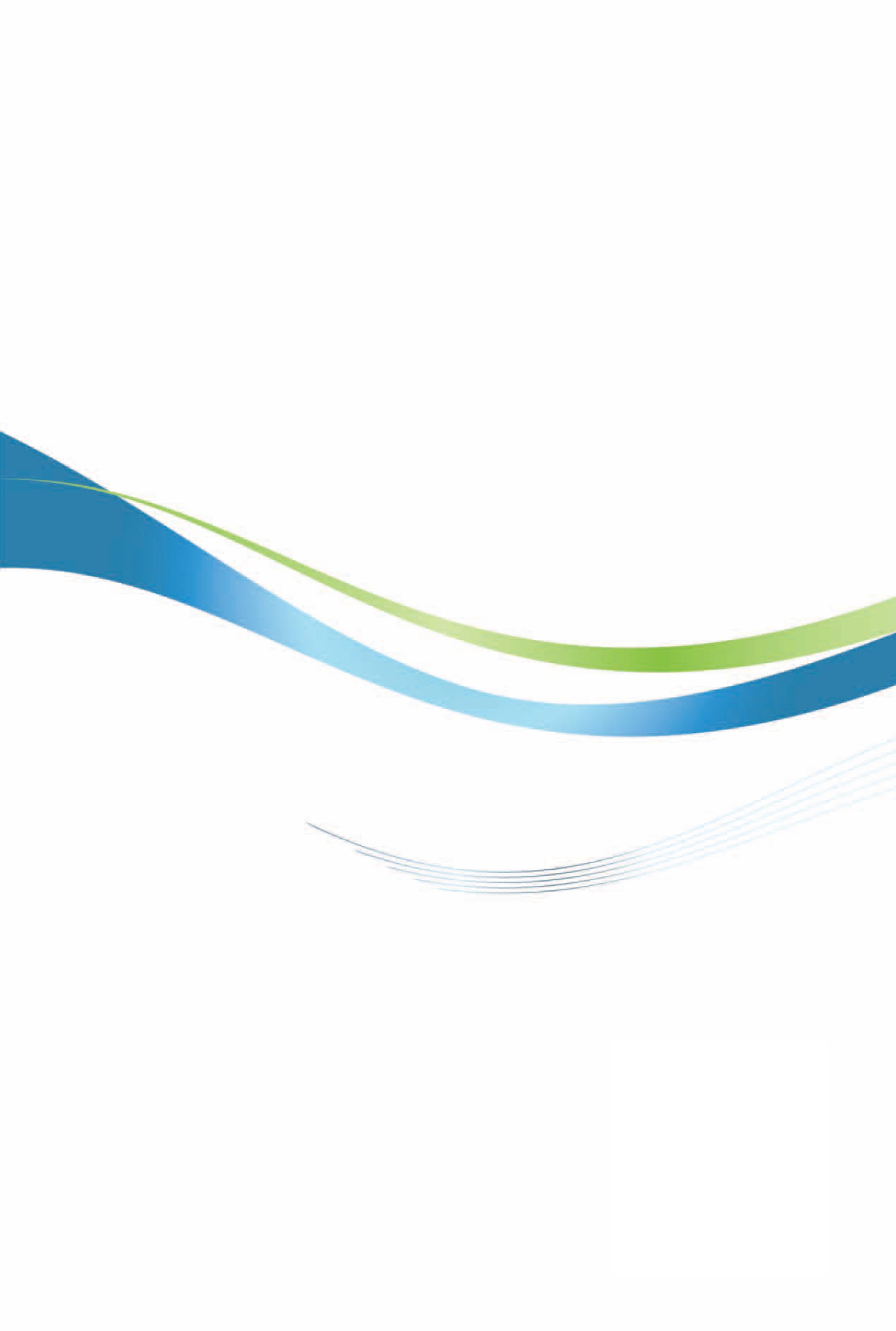 聖露西亞投資環境簡介Investment Guide to Saint Lucia經濟部投資業務處  編印自  然 人  文自  然 人  文地理環境聖露西亞位於東加勒比海小安地列斯群島中向風群島之中部，在法屬馬丁尼克（Martinique）之南，聖文森及格瑞那達（St. Vincent & the Grenadines）之北 國土面積616平方公里，約為臺灣面積之57分之1氣候熱帶海洋性氣候，終年如夏，平均溫度約為攝氏22度至32度之間種族非洲裔黑人85.3%，混種10.9%，印度裔2.2%，其餘為白人及加勒比人約1.7%（2010）人口結構184,412人（2020年），0至14歲18%、15至64歲71.3%、65歲以上11.7%教育普及程度中小學就學率94.6%，15歲以上人口識字率93%（2019 UNESCO）語言英語、克里歐語（Creole 又稱Patois係混雜法語及非洲土語之方言）宗教天主教為主要宗教（61.5%）、新教（25.5%）、基督教（3.4%）、其他1.4%，無信仰占5.9%。首都及重要城市首都卡斯翠市（Castries）、北部大城國士壘（Gros-Islet）、南部大城維佛（Vieux Fort）政治體制大英國協成員，採英式之責任內閣制，由總理及各部部長組成，行使行政權，對國會負責。投資主管機關商務部（Department of Commerce, International Trade, Investment, Enterprise Development, and Consumer Affairs）、聖露西亞招商局（Invest Saint Lucia）經  濟  概  況經  濟  概  況幣制東加勒比海幣（簡稱東加幣）（East Caribbean Dollar, XCD）國內生產毛額US$20億（2019，世界銀行）經濟成長率1.7%（2019，UNESCO）平均國民所得16,089美元（購買力評價PPP）（2019，UNESCO）匯率固定匯率，1USD=2.6882XCD利率商業銀行貸款利率7.2%（2020，世界銀行）通貨膨脹率0.539%（2019，世界銀行）產值最高前5大產業觀光服務（82.5%）、製造業（14.5%）、農業（3%）出口總金額9,725萬美元（2019，世界銀行）主要出口產品飲料及酒精產品（21%）、珍珠/有價石頭及金屬等礦產（9.97%）、水果（8.33%）、機器設備（7.66%） 主要出口國家美國（33%）、巴貝多（10.6%）、英國（7.74%）、千里達（8.31%）（2019，世界銀行）進口總金額6.23億美元（2019，世界銀行）主要進口產品食品、手工製品、機械及運輸設備、化工產品、燃油等主要進口國家美國（42%）、千里達（16%）、中國大陸（5.4%）、英國（4.76%）（2019，世界銀行）年度件數金額（千美元）198411,100202000總計11,100